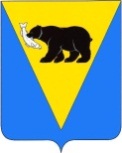 ПОСТАНОВЛЕНИЕАДМИНИСТРАЦИИ УСТЬ-БОЛЬШЕРЕЦКОГО МУНИЦИПАЛЬНОГО РАЙОНА от       20.10.2015    №___456___О внесении изменений в постановление Администрации Усть-Большерецкого муниципального района от 03.02.2015 № 22   	В целях приведения в соответствие нормативных правовых актов, Администрация Усть-Большерецкого муниципального районаПОСТАНОВЛЯЕТ:Внести в постановление Администрации Усть-Большерецкого муниципального района от 03.02.2015 № 22 (далее – Постановление) следующие изменения:в наименовании Постановления слова «Развитие некоммерческого сектора и малого и среднего предпринимательства на 2015 год» заменить словами «Развитие некоммерческого сектора и малого и среднего бизнеса в Усть-Большерецком муниципальном районе на 2015 год»;в части 1 Постановления слова «Развитие некоммерческого сектора и малого и среднего предпринимательства на 2015 год» заменить словами «Развитие некоммерческого сектора и малого и среднего бизнеса в Усть-Большерецком муниципальном районе на 2015 год».Управлению делами Администрации Усть-Большерецкого муниципального района обнародовать настоящее постановление и разместить на официальном сайте Администрации Усть-Большерецкого муниципального района в информационно-телекоммуникационной сети «Интернет».Настоящее постановление вступает в силу после дня его обнародования и распространяется на правоотношения, возникшие с 01 января 2015 года.Контроль за исполнением настоящего постановления оставляю за собой.И.о.Главы АдминистрацииУсть-Большерецкого муниципального района                                                                                В.И. Логинов